БОЙОРОК                           № 2-05                  РАСПОРЯЖЕНИЕ                    2 февраль 2015 й.                                                               2 февраля 2015 гОб утверждении нормы расхода топлива и смазочного материала для автомобильного транспорт администрации сельского поселенияВ соответствии с распоряжением от 14 мая 2014 г. № НА-50-р
«О внесении изменений в методические рекомендации «Нормы расхода топлив и горюче-смазочных материалов на автомобильном транспорте», введенные в действие распоряжением министерства транспорта РФ от 14 марта 2008г. №АМ-23-р»:1. Установить зимние нормативные расходы с 1 января 2015 года по 15 апреля 2015 года с учетом  следующих надбавок:- работа автотранспорта в зимнее время года -12%- для автомобилей, находящихся в эксплуатации более 5 лет с общим пробегом более 100 тыс.км - 5 %.2.Настоящее распоряжение считать действующим с 1 января 2015 года.

Глава сельского поселения                                                    В.Н.КорочкинБашкортостан  РеспубликаһыШаран районыМуниципаль районыныңМичурин ауыл советыАуыл биләмәһе хакимиәте452638, Мичуринск ауылы,Урман-парк урамы,  12Тел.(34769)  2-44-48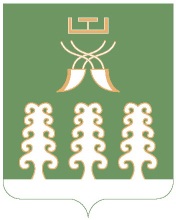      Республика  БашкортостанАдминистрация  сельского поселения       Мичуринский сельсовет      муниципального района          Шаранский район       452638,с. Мичуринск,       ул.Лесопарковая ,12          тел.(34769) 2-44-48